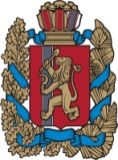 АДМИНИСТРАЦИЯ БОГУЧАНСКОГО РАЙОНАПОСТАНОВЛЕНИЕ17.12. 2019                                с. Богучаны                                    № 1221- п«Об утверждении Порядка размещения сведений о доходах лиц, замещающих муниципальные должности и должности муниципальной службы, а также их супругов и несовершеннолетних детей на официальном сайте муниципального образования Богучанский район»В соответствие со статьями 8, 12.1 Федерального закона от 25.12.2008 № 273-03 "О противодействии коррупции", Законами Красноярского края от № 8-3542 "О представлении гражданами, претендующими на замещение должностей муниципальной службы, замещающими должности муниципальной службы, сведений о доходах, об имуществе и обязательствах имущественного характера, а также о представлении лицами, замещающими должности муниципальной службы, сведений о расходах", от 19.12.2017 № 4- 1264 "О представлении гражданами, претендующими на замещение муниципальных должностей, должности главы (руководителя) местной администрации по контракту, и лицами, замещающими указанные должности, сведений о доходах, расходах, об имуществе и обязательствах имущественного характера и проверке достоверности и полноты таких сведений", на основании ст. 7, 43, 47 Устава Богучанского района,ПОСТАНОВЛЯЮ:Утвердить Порядок размещения сведений о доходах лиц, замещающих муниципальные должности и должности муниципальной службы, а также их супругов и несовершеннолетних детей на официальном сайте администрации Богучанского района (далее - Порядок).Признать утратившим силу постановление администрации Богучанского района от 13.09.2012 №1397-п «Об утверждении Положения о размещении на официальном сайте муниципального образования Богучанский район сведений о доходах, об имуществе и обязательствах имущественного характера лиц, замещающих должности муниципальной службы в администрации Богучанского района, и членов их семей». Контроль за исполнением настоящего постановления оставляю за собой.Постановление вступает в силу в день, следующий за днем его опубликования в официальном печатном издании «Вестник Богучанского района»     И.о. Главы Богучанского района                                             В.Р. СаарПриложение к постановлению от 17.12.2019г. №1221-ППорядок размещения сведений о доходах лиц, замещающих муниципальные должности и должности муниципальной службы, а также их супругов и несовершеннолетних детей на официальном сайте администрации Богучанского районаНастоящим Порядком регулируется исполнение администрацией Богучанского района обязанностей по размещению на официальном сайте Богучанского района сведений о доходах, об имуществе и обязательствах имущественного характера лиц, замещающих муниципальные должности (глава сельсовета, депутаты, осуществляющие полномочия на постоянной и на непостоянной основе), и муниципальных служащих, замещающих должности муниципальной службы высшей, главной, ведущей, старшей группы, а также их супругов и несовершеннолетних детей, и предоставления этих сведений средствам массовой информации для опубликования в связи с их запросами.На официальном сайте Богучанского района размещаются следующие сведения о доходах, об имуществе и обязательствах имущественного характера:перечень объектов недвижимого имущества, принадлежащих лицам, указанным в пункте 1 настоящего Порядка, на праве собственности или находящихся в их пользовании, с указанием вида, площади и страны расположения каждого из них;перечень транспортных средств, с указанием вида и марки, принадлежащих на праве собственности лицам, указанным в пункте 1 настоящего Порядка;2.3 доход, лица, замещающего муниципальную должность или должность муниципальной службы, его супруги (супруга) и несовершеннолетних детей, указанный в представленных ими справках о доходах, об имуществе и обязательствах имущественного характера.В размещаемых на официальных сайтах сведениях о доходах, об имуществе и обязательствах имущественного характера запрещается указывать:иные сведения о доходах, об имуществе, принадлежащем на праве собственности названным в пункте 1 настоящего Порядка лицам, и об их обязательствах имущественного характера, кроме сведений, указанных в пункте 2 настоящего Порядка;персональные данные супруги (супруга), детей и иных членов семьи лица, замещающего муниципальную должность или должность муниципальной службы;данные, позволяющие определить место жительства, почтовый адрес, телефон и иные индивидуальные средства коммуникации лица, замещающего муниципальную должность или должность муниципальной службы, его супруги (супруга), детей и иных членов семьи;данные, позволяющие определить местонахождение объектов недвижимого имущества, принадлежащих лицу, замещающему муниципальную должность или должность муниципальной службы, его супруге (супругу), детям, иным членам семьи на праве собственности или находящихся в их пользовании;информацию, отнесенную к государственной тайне или являющуюся конфиденциальной.Сведения на официальном сайте администрации Богучанского района в отношении муниципальных служащих, их супругов и несовершеннолетних детей размещаются в 14-дневный срок со дня истечения срока, установленного для подачи справок о доходах, об имуществе и обязательствах имущественного характера; а в отношении лиц, замещающих муниципальные должности - в 14-дневный срок со дня поступления их от уполномоченного государственного органа.Указанные сведения о доходах размещаются в виде таблицы согласно приложению к настоящему Порядку.5. В случае если гражданин назначен на должность муниципальной службы после даты, установленной в статье 2 Закона Красноярского края от 07.07.2009 № 8-3542 "О представлении гражданами, претендующими на замещение должностей муниципальной службы, замещающими должности муниципальной службы, сведений о доходах, об имуществе и обязательствах имущественного характера, а также о представлении лицами, замещающими должности муниципальной службы, сведений о расходах", сведения о доходах размещаются на официальном сайте Богучанского района в срок не позднее 1 месяца со дня представления сведений о доходах.6. В случае если лицо, претендующее на замещение муниципальной должности, вступило в должность после даты, установленной в статье 2 Закона Красноярского края от 19.12.2017 № 4-1264 "О представлении гражданами, претендующими на замещение муниципальных должностей, должности главы (руководителя) местной администрации по контракту, и лицами, замещающими указанные должности, сведений о доходах, расходах, об имуществе и обязательствах имущественного характера и проверке достоверности и полноты таких сведений", сведения о доходах размещаются на официальном сайте Богучанского района в срок не позднее 1 месяца со дня поступления их от уполномоченного государственного органа.7. В случае если муниципальный служащий представил уточненные сведения, указанные в пункте 1 настоящего Порядка, и если эти сведения подлежат размещению, такие сведения размещаются на официальном сайте  Богучанского сельсовета в ближайший рабочий день после представления уточненных сведений.8. В случае если лицо, замещающее муниципальную должность представило уточненные сведения, указанные в пункте 1 настоящего Порядка, и если эти сведения подлежат размещению, такие сведения подлежат размещению на официальном сайте Богучанского района не позднее 10 дней со дня представления уточненных сведений.9. Лица, обеспечивающие размещение сведений на официальном сайте администрации Богучанского района в отношении муниципальных служащих, их супругов и несовершеннолетних детей, несут в соответствии с законодательством Российской Федерации ответственность за несоблюдение настоящего порядка, а также за разглашение сведений, отнесенных к государственной тайне или являющихся конфиденциальными.Приложение к Порядку размещения сведений о доходах лиц, замещающих муниципальные должности и должности муниципальной службы, а также их супругов и несовершеннолетних детей на официальном сайте администрацииБогучанского районаСведения о доходах, об имуществе и обязательствах имущественного характера, представленные лицами, замещающими муниципальные должности и должности муниципальной службы, а также их супругов и несовершеннолетних детей* информация о доходах, об имуществе и обязательствах имущественного характера супруги (супруга);** информация о доходах, об имуществе и обязательствах имущественного характера несовершеннолетних детей.[1] Ф.И.О супруга (супруги), несовершеннолетнего ребенка не указывается.[2] Должность супруга (супруги), место учебы несовершеннолетнего ребенка не указывается.[3] Адрес объектов недвижимого имущества не указывается.[4] Адрес объектов недвижимого имущества не указывается. Фамилия,имя,отчество[,]ДолжностьиОбщая сумма дохода  за г. (руб )Перечень объектов недвижимого имущества и транспортных средств, принадлежащих на праве собственностиПеречень объектов недвижимого имущества и транспортных средств, принадлежащих на праве собственностиПеречень объектов недвижимого имущества и транспортных средств, принадлежащих на праве собственностиПеречень объектов недвижимого имущества и транспортных средств, принадлежащих на праве собственностиПеречень объектов недвижимого имущества, находящихся в пользованииПеречень объектов недвижимого имущества, находящихся в пользованииПеречень объектов недвижимого имущества, находящихся в пользованииФамилия,имя,отчество[,]ДолжностьиОбщая сумма дохода  за г. (руб )ВидобъектовнедвижимостиПлощадь,кв.м.Странарасполо-жения[31Транспортные средства, принадле жащие на праве собственности, суказанием вида и маркиВидобъектовнедвижимостиПлощадь,кв.м.Страна     расположения[4]|1.***2.